大同大學餐廳膳食衛生檢查結果檢查時間:113年1月23日(星期二)上午0900-1100時檢查人員:連靜慧營養師、鄭凌憶經理缺失項目: 上週(1月16日)衛生檢查缺失複查，請參閱表1。上週(1月16日)衛生檢查缺失複查和改善狀況照片，請參閱表2。本週個別餐廳缺失統計表，請參閱表3。本週個別餐廳缺失照片，請參閱表4。本週熱藏食物中心溫度檢測照片記錄，請參閱記錄表5。表1. 上週缺失統計表表2.上週檢查缺失改善照片表3.本週個別餐廳缺失統計表4.本週檢查缺失照片表5.本週熱藏食物中心溫度檢測照片記錄敬陳總務長餐廳作業場所衛生管理複檢從業人員衛生管理複檢驗收及儲存衛生管理複檢其他複檢尚志滿月圓自助餐/中央廚房冷凍庫旁的桌面不潔ok熟食和垃圾桶請分開放置遠一點ok尚志麵＆飯門簾不潔ok尚志真元氣滷味尚志小綿羊快餐尚志壹而美早餐液體奶精113.1.6過期,已現場丟棄ok尚志OA咖啡茶飲經營99早餐冷凍庫食材未覆蓋ok經營玉福滷味衛生表單113.1.13後未填寫ok經營想點(未營業)經營禾食堂請經理幫忙裝設風扇後方紗窗1/12.1/15未送留樣至健康中心×ok驗收表單未填寫衛生表單113.1.13後未填寫okok經營八方雲集(未營業)滿月圓自助餐/中央廚房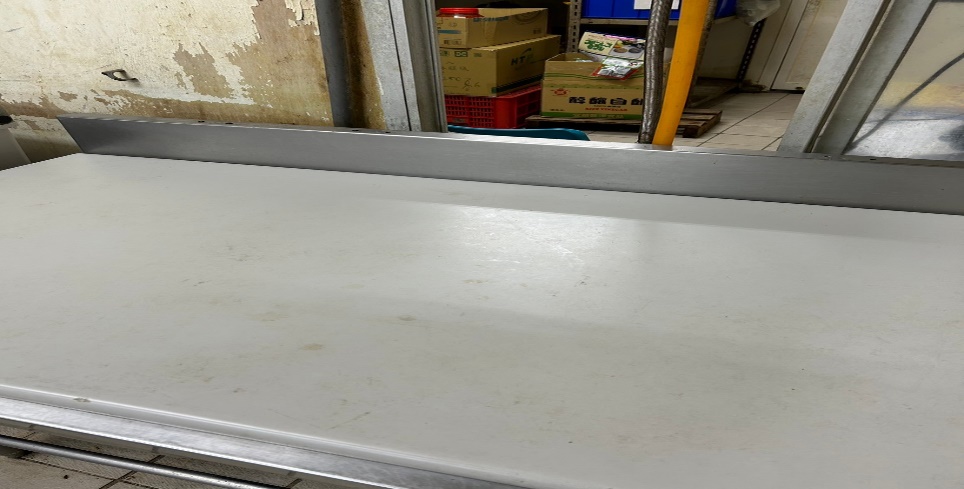 冷凍庫旁的桌面不潔(已改善)麵＆飯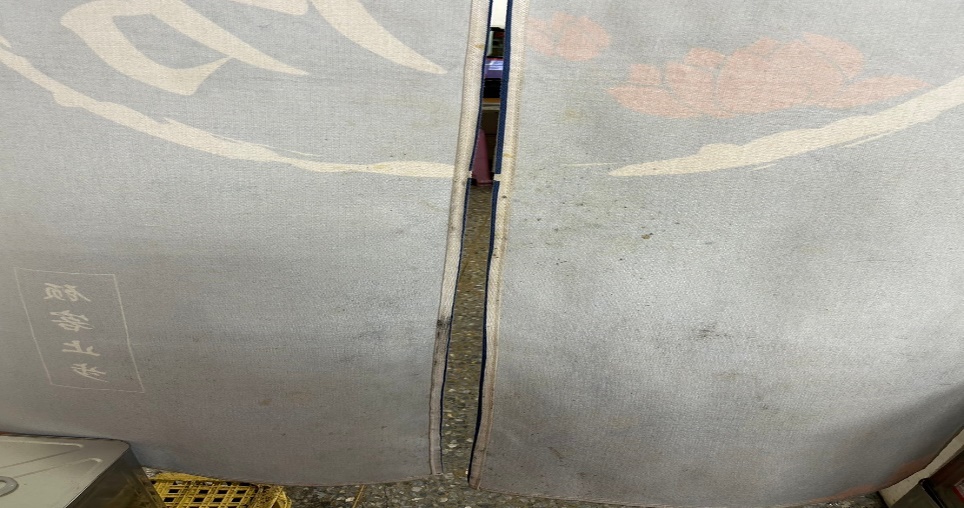 門簾不潔(已改善)99早餐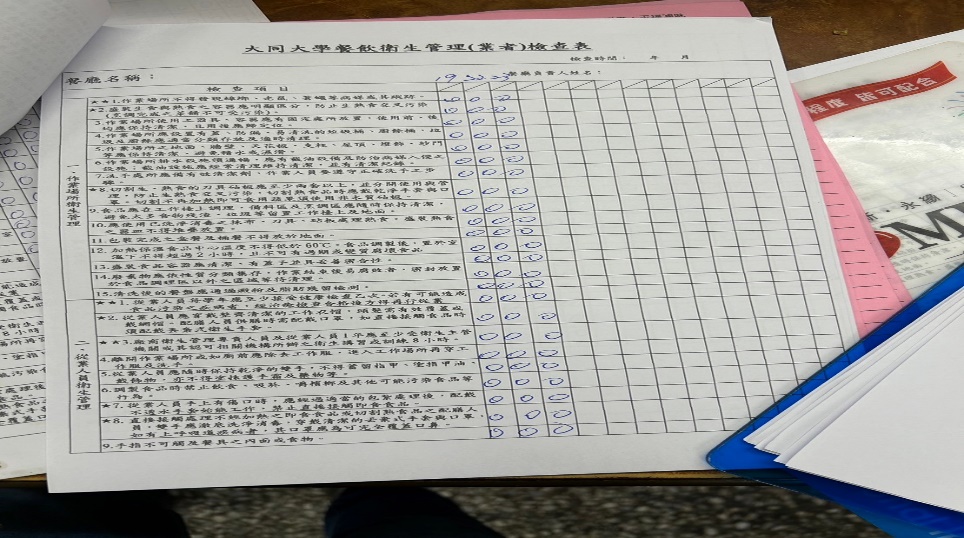 衛生表單113.1.13後未填寫(已改善)禾食堂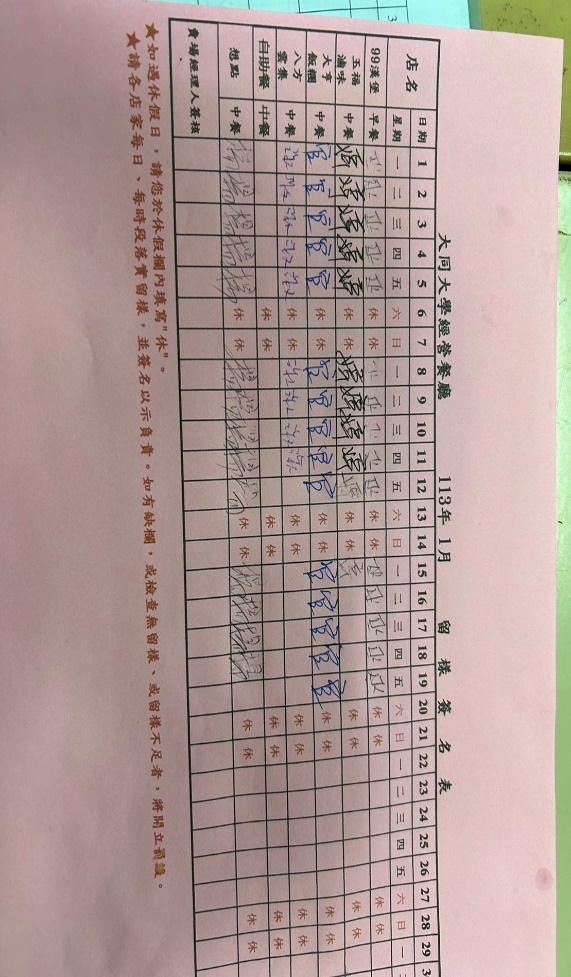 1/12.1/15未送留樣至健康中心(已改善)餐廳作業場所衛生管理從業人員衛生管理驗收及儲存衛生管理其他尚志滿月圓自助餐/中央廚房尚志麵＆飯建議將水壺放置於架上尚志真元氣滷味尚志小綿羊快餐尚志壹而美早餐尚志OA咖啡茶飲經營99早餐經營玉福滷味冷凍庫食材未覆蓋經營想點(未營業)經營禾食堂分裝食材需標示品名和有效日期經營八方雲集(未營業)麵＆飯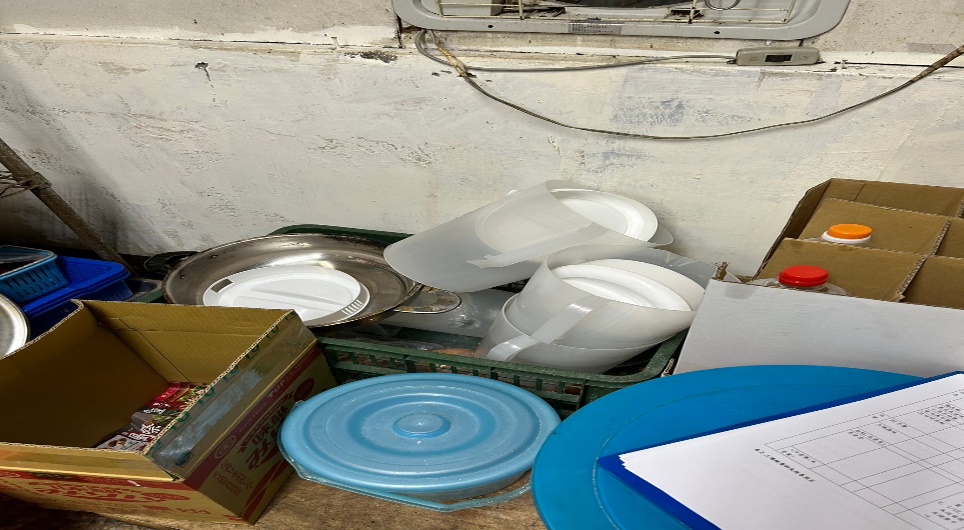 建議將水壺放置於架上禾食堂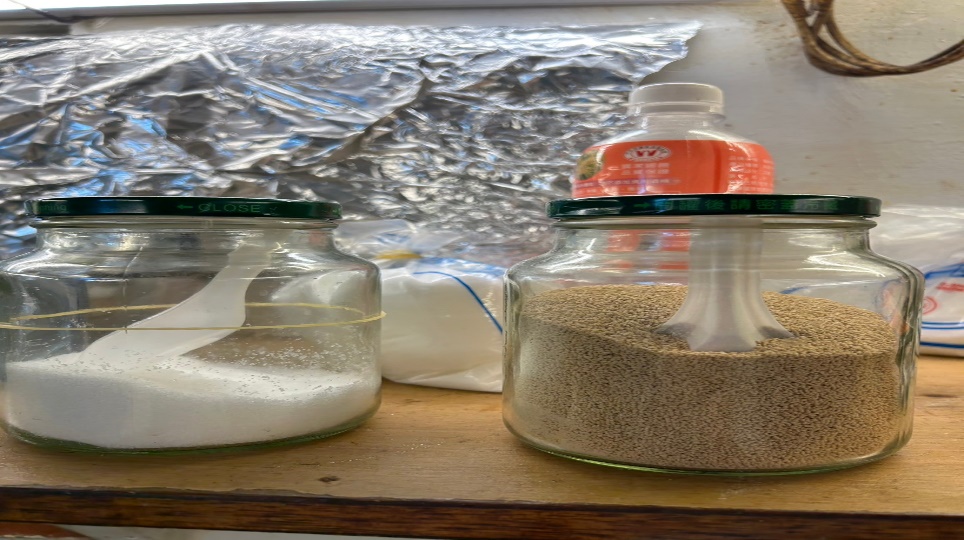 分裝食材需標示品名和有效日期餐廳/菜餚照片中心溫度滿月圓自助餐/中央廚房紅燒雞丁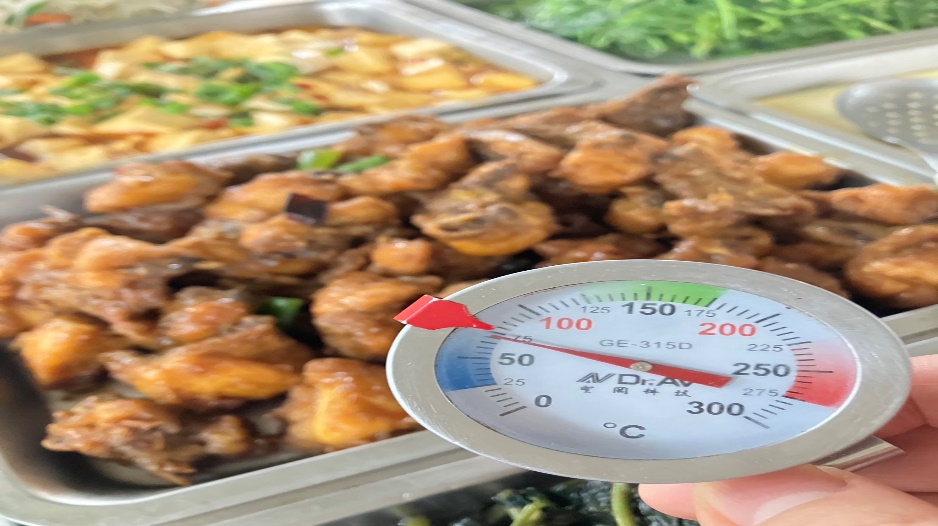 70℃ 承辦人總務處組長總務長